Первенство Кемеровской области по шахматам среди команд детских домов и православных школг. Кемерово							Финал						01.06.2014 г.Главный судья:				А. А. Шааб№ п/пКомандаСостав11223344455566ОчкиОчкиМестоМесто1Киселевское благочиние храм иконы Божьей Матери «Скоропослушница»Наумов В.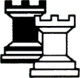 1413114=3,53,512,54,517111Киселевское благочиние храм иконы Божьей Матери «Скоропослушница»Тарасов Н.141311413,53,5=2,54,517111Киселевское благочиние храм иконы Божьей Матери «Скоропослушница»Ушаков Г.141311413,53,512,5517111Киселевское благочиние храм иконы Божьей Матери «Скоропослушница»Дрыгин А.140311413,53,502,5317212МБОУ «СОШ №80»г. КемеровоСивирюк А.0014114=0,50,5012,59,5442МБОУ «СОШ №80»г. КемеровоМануйлов А.001411400,50,50129,54-542МБОУ «СОШ №80»г. КемеровоКоршунова Е.001411400,50,51139,5342МБОУ «СОШ №80»г. КемеровоКоршунов Д.001411400,50,50129,5443Святого праведного Иоанна Кронштадского, г. БерезовскийРудаков А.0100113,50110015,5553Святого праведного Иоанна Кронштадского, г. БерезовскийБикмулин И.0100113,51110025,54-553Святого праведного Иоанна Кронштадского, г. БерезовскийАкимов А.0100113,50110015,55-653Святого праведного Иоанна Кронштадского, г. БерезовскийБойко И.1100==3,5011001,55,5554Детский дом, г. МыскиКонобиевский С.000000,50110001,5664Детский дом, г. МыскиСахибов Н.000000,50110001,5664Детский дом, г. МыскиАбимов А.000000,51110011,55-664Детский дом, г. МыскиТодышев Д.0000=0,5011000,51,5665Гимназия №6, г. МеждуреченскТятюшкин Д.=0,5=3,51313313413235Гимназия №6, г. МеждуреченскРыжкин Д.00,513,50313313313335Гимназия №6, г. МеждуреченскИльин Н.00,513,51303313313235Гимназия №6, г. МеждуреченскТятюшкин И.00,513,51313303313336Ильинская воскресная школа, г. ОсинникиЧистяков Н.01,51314144001313,5326Ильинская воскресная школа, г. ОсинникиПетушков А.=1,513141440013,513,5226Ильинская воскресная школа, г. ОсинникиТитов К.01,50314144001213,5426Ильинская воскресная школа, г. ОсинникиГладких Д.11,51314144111513,512